Внимание: График по практической пока НЕ СТРОИМ!Внимание: График по практической пока НЕ СТРОИМ!Внимание: График по практической пока НЕ СТРОИМ!Внимание: График по практической пока НЕ СТРОИМ!Внимание: График по практической пока НЕ СТРОИМ!Внимание: График по практической пока НЕ СТРОИМ!Внимание: График по практической пока НЕ СТРОИМ!Внимание: График по практической пока НЕ СТРОИМ!Задания из ЕГЭ (выбираем правильный ответ):Задания из ЕГЭ (выбираем правильный ответ):Задания из ЕГЭ (выбираем правильный ответ):Задания из ЕГЭ (выбираем правильный ответ):Задания из ЕГЭ (выбираем правильный ответ):Задания из ЕГЭ (выбираем правильный ответ):Задания из ЕГЭ (выбираем правильный ответ):Задания из ЕГЭ (выбираем правильный ответ):С наибольшей скоростью при комнатной температуре протекает реакция междуС наибольшей скоростью при комнатной температуре протекает реакция междуС наибольшей скоростью при комнатной температуре протекает реакция междуС наибольшей скоростью при комнатной температуре протекает реакция междуС наибольшей скоростью при комнатной температуре протекает реакция междуС наибольшей скоростью при комнатной температуре протекает реакция междуС наибольшей скоростью при комнатной температуре протекает реакция междуС наибольшей скоростью при комнатной температуре протекает реакция междуZn  и  CH3COOH( р- р)Cu (OH )2  и  HCl (р-р)Cu (OH )2  и  HCl (р-р)AgNO3 (р-р)  и  NaCl (р-р)AgNO3 (р-р)  и  NaCl (р-р)Cu   и  H2SO4 (конц.)Cu   и  H2SO4 (конц.)Изменение давления не влияет на скорость реакции междуИзменение давления не влияет на скорость реакции междуИзменение давления не влияет на скорость реакции междуИзменение давления не влияет на скорость реакции междуИзменение давления не влияет на скорость реакции междуИзменение давления не влияет на скорость реакции междуИзменение давления не влияет на скорость реакции междуИзменение давления не влияет на скорость реакции междуH2 и Cl2Al и SAl и SCO и O2CO и O2N2 и H 2N2 и H 2Химическое равновесие в системе     2CO(г)  CO2(г) + C(тв) + 173 кДж    смещается в сторону продуктов реакции при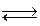 Химическое равновесие в системе     2CO(г)  CO2(г) + C(тв) + 173 кДж    смещается в сторону продуктов реакции приХимическое равновесие в системе     2CO(г)  CO2(г) + C(тв) + 173 кДж    смещается в сторону продуктов реакции приХимическое равновесие в системе     2CO(г)  CO2(г) + C(тв) + 173 кДж    смещается в сторону продуктов реакции приХимическое равновесие в системе     2CO(г)  CO2(г) + C(тв) + 173 кДж    смещается в сторону продуктов реакции приХимическое равновесие в системе     2CO(г)  CO2(г) + C(тв) + 173 кДж    смещается в сторону продуктов реакции приХимическое равновесие в системе     2CO(г)  CO2(г) + C(тв) + 173 кДж    смещается в сторону продуктов реакции приХимическое равновесие в системе     2CO(г)  CO2(г) + C(тв) + 173 кДж    смещается в сторону продуктов реакции прииспользовании катализаторапонижении давленияпонижении давленияповышении температурыповышении температурыповышении давленияповышении давленияХимическое равновесие с системе     N2(r) + O2(r)  2NO(г) – Q        не смещается при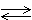 Химическое равновесие с системе     N2(r) + O2(r)  2NO(г) – Q        не смещается приХимическое равновесие с системе     N2(r) + O2(r)  2NO(г) – Q        не смещается приХимическое равновесие с системе     N2(r) + O2(r)  2NO(г) – Q        не смещается приХимическое равновесие с системе     N2(r) + O2(r)  2NO(г) – Q        не смещается приХимическое равновесие с системе     N2(r) + O2(r)  2NO(г) – Q        не смещается приХимическое равновесие с системе     N2(r) + O2(r)  2NO(г) – Q        не смещается приХимическое равновесие с системе     N2(r) + O2(r)  2NO(г) – Q        не смещается придобавлении кислородадобавлении кислородапонижении температурыпонижении температурыпонижении давленияпонижении давленияувеличении концентрации NOВ какой системе при повышении давления химическое равновесие сместится в сторону образования продуктов реакции?В какой системе при повышении давления химическое равновесие сместится в сторону образования продуктов реакции?В какой системе при повышении давления химическое равновесие сместится в сторону образования продуктов реакции?В какой системе при повышении давления химическое равновесие сместится в сторону образования продуктов реакции?В какой системе при повышении давления химическое равновесие сместится в сторону образования продуктов реакции?В какой системе при повышении давления химическое равновесие сместится в сторону образования продуктов реакции?В какой системе при повышении давления химическое равновесие сместится в сторону образования продуктов реакции?В какой системе при повышении давления химическое равновесие сместится в сторону образования продуктов реакции?2NOCl (г) ⇄  2NO (г) + Cl2(г)C( тв) + O2 (г) ⇄  CO2 (г)C( тв) + O2 (г) ⇄  CO2 (г)N2 (г) + O2 (г) ⇄  2NO (г)N2 (г) + O2 (г) ⇄  2NO (г)N2 (г) + 3H2 (г) ⇄    2NH3 (г)N2 (г) + 3H2 (г) ⇄    2NH3 (г)Какая соль не подвергается гидролизу?Какая соль не подвергается гидролизу?Какая соль не подвергается гидролизу?Какая соль не подвергается гидролизу?Какая соль не подвергается гидролизу?Какая соль не подвергается гидролизу?Какая соль не подвергается гидролизу?ацетат натриясульфат натриясульфат натриякарбонат натриякарбонат натриясульфит натриясульфит натрия